В соответствии с Федеральным законом от 10.12.1995 г. № 196-ФЗ «О безопасности дорожного движения», Федеральным законом от 08.11.2007 г. № 257-ФЗ «Об автомобильных дорогах и о дорожной деятельности в Российской Федерации и о внесении изменений в отдельные законодательные акты Российской Федерации» в целях обеспечения безопасности дорожного движения в день проведения празднования «Акатуй» 8 июня 2024 г. администрация Мариинско-Посадского муниципального округа п о с т а н о в л я ет:1. Ввести временное ограничение движения транспортных средств по автомобильным дорогам общего пользования местного значения в городе Мариинский Посад в день проведения празднования «Акатуй» 8 июня 2024 г. путем прекращения движения на следующих участках автомобильных дорог:1.1. с 09.00 часов до 15.00 часов- ул. Бондарева от ул. Ленинская до ул.Николаева;- ул. Горького от ул. Ленинская до ул.Николаева;1.2. с 14.00 часов до 22.30 часов-ул. Казанская от ул. Волжской до ул. Николаева;-ул. Московская от ул. Волжской до ул. Николаева;-ул. Набережная от ул. Волжской до ул. Николаева.2. Рекомендовать ОГИБДД ОМВД «Мариинско-Посадский» осуществлять контроль по временному ограничению движения автотранспортных средств на участках автомобильных дорог, указанных в пункте 1.1. и 1.2. согласно приложения №1 настоящего постановления.3. Контроль за исполнением настоящего постановления оставляю за собой.4. Настоящее постановление вступает в силу с момента его подписания и подлежит опубликованию в периодическом печатном издании «Посадский вестник».Глава Мариинско-Посадского муниципального округа В.В. ПетровВ соответствии с Федеральными законами от 25.12.2008 N 273-ФЗ «О противодействии коррупции», от 05.04.2013 N 44-ФЗ «О контрактной системе в сфере закупок товаров, работ, услуг для обеспечения государственных и муниципальных нужд», Уставом Мариинско-Посадского муниципального округа, утвержденного решением Собрания депутатов Мариинско-Посадского муниципального округа от 14 ноября 2022 г. № 3/2 администрация Мариинско-Посадского муниципального округа Чувашской Республики п о с т а н о в л я е т:Признать утратившим силу постановление администрации Мариинско-Посадского муниципального округа от 23.01.2024 № 71 «Об утверждении Положения о порядке сообщения руководителями муниципальных бюджетных и автономных учреждений, муниципальных унитарных предприятий Мариинско-Посадского муниципального округа о возникновении личной заинтересованности при исполнении должностных обязанностей, которая приводит или может привести к конфликту интересов».Настоящее постановление вступает в силу со дня его официального опубликования в периодическом печатном издании «Посадский вестник».Глава Мариинско-Посадского муниципального округа В.В. ПетровПрокуратура Мариинско-Посадского района провела проверку соблюдения жилищных прав граждан из-за отсутствия тепла в многоквартирных домах и социальных объектах в мае 2024 годаПрокуратура Мариинско-Посадского района провела проверку исполнения жилищного законодательства в части теплоснабжения многоквартирных домов и социальных объектов, расположенных на территории Мариинско-Посадского муниципального округа из-за похолодания в мае 2024 года.Установлено, что в период с 02 мая 2024 по 14 мая 2024 года на территории Мариинско-Посадского муниципального округа установилась среднесуточная температура наружного воздуха ниже 8 °С.Проведенная проверка показала, что несмотря на то, что постановлением главы округа объявлено о возобновлении отопительного периода с 06 мая 2024 года, теплоснабжающие организации не приняли меры по восстановлении подачи тепла в многоквартирные дома и объекты социального назначения.По факту выявленных нарушений в адрес 3 теплоснабжающих организаций прокуратурой района внесены представления, по результатам которых виновные должностные лица привлечены к дисциплинарной ответственности.Кроме того, в отношении руководителей теплоснабжающих организаций возбуждены дела об административном правонарушении, предусмотренном ст. 7.23 КоАП РФ.Прокурор Мариинско-Посадского района провел личный прием граждан, состоящих на учете в территориальном филиале уголовноисполнительной инспекцииПрокурор Мариинско-Посадского района Ленар Карама провел личный прием граждан, состоящих на учете в обособленном подразделении №2 по Мариинско-Посадскому району Чебоксарского МФ ФКУ УИИ УФСИН России по Чувашской Республике.На прием обратились шесть осужденных, которым подробно разъяснены положения УИК РФ и Инструкции по организации исполнения наказаний и мер уголовно-правого характера без изоляции от общества.В ходе личного приема прокурор акцентировал внимание на недопустимость нарушения установленного порядка отбывания наказаний и ознакомил с мерами ответственности, наступающей при неисполнении ограничений и обязанностей, установленных судом.Кроме того, осужденным разъяснены их социальные, жилищные и трудовые права.По всем поступившим обращениям даны разъяснения.В Чувашии благодаря вмешательству природоохранного прокурора земли водного фонда и общего пользования будут возвращены в собственность государстваЧебоксарская межрайонная природоохранная прокуратура провела проверку соблюдения земельного и водного законодательства.Установлено, что в собственности организации находится незаконно сформированный земельный участок в г. Чебоксары, в состав которого включены части береговой полосы и акватории реки Сугутка, относящейся к Волжско-Каспийскому рыбохозяйственному бассейну. Площадь наложения составила около 1,4 тыс. кв м.В целях возвращения земель водного фонда и общего пользования в собственность Российской Федерации природоохранный прокурор обратился в суд с требованиями признать незаконным формирование земельного участка и истребовать его часть из незаконного владения.Ленинским районным судом г. Чебоксары требования природоохранного прокурора признаны законными и обоснованными.Решение суда является основанием для внесения изменений о границах участка в ЕГРН.Устранение нарушений закона находится на контроле природоохранной прокуратуры.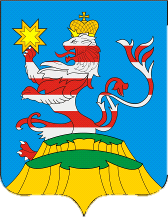 периодическое печатное изданиеПОСАДСКИЙВЕСТНИК2024июнь,10,понедельник,№ 23Чăваш РеспубликинСĕнтĕрвăрри муниципаллă округĕн администрацийĕЙ Ы Ш Ă Н УСĕнтĕрвăрри хули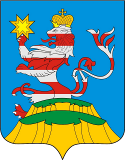 Чувашская РеспубликаАдминистрацияМариинско-Посадскогомуниципального округа П О С Т А Н О В Л Е Н И Е  04.06.2024 № 1283г. Мариинский ПосадО временном ограничении движения транспортных средств по автомобильным дорогам общего пользования местного значения в городе Мариинский Посад в день проведения празднования «Акатуй» 8 июня 2024 г.Чăваш РеспубликинСĕнтĕрвăрри муниципаллă округĕн администрацийĕЙ Ы Ш Ă Н У №Сĕнтĕрвăрри хулиЧувашская РеспубликаАдминистрацияМариинско-Посадскогомуниципального округа П О С Т А Н О В Л Е Н И Е 06.06.2024 № 1293г. Мариинский ПосадО признании постановления утратившим силу Периодическое печатное издание «Посадский вестник»Адрес редакции и издателя:429570, г. Мариинский Посад, ул. Николаева, 47E-mail: marpos@cap.ruУчредители – муниципальные образования Мариинско-Посадского районаСтоимость- бесплатноГлавный редактор: А.П. ИвановВерстка: И.А. ЛьвоваТираж 30 экз. Формат А3